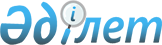 О снятии ограничительных мероприятий на территории села Первомай Кабыршактинского сельского округа Акжаикского районаРешение акима Кабыршактинского сельского округа Акжаикского района Западно-Казахстанской области от 14 июля 2017 года № 4. Зарегистрировано Департаментом юстиции Западно-Казахстанской области 28 июля 2017 года № 4876
      В соответствии с Законами Республики Казахстан от 23 января 2001 года "О местном государственном управлении и самоуправлении в Республике Казахстан", от 10 июля 2002 года "О ветеринарии", на основании представления главного государственного ветеринарно-санитарного инспектора государственного учреждения "Акжаикская районная территориальная инспекция Комитета ветеринарного контроля и надзора Министерства сельского хозяйства Республики Казахстан" от 7 февраля 2017 года № 46 аким Кабыршактинского сельского округа РЕШИЛ:
      1. Снять ограничительные мероприятия установленные в связи с возникновением заболевания бруцеллез среди мелкого рогатого скота на территории села Первомай Кабыршактинского сельского округа Акжаикского района.
      2. Признать утратившим силу решение акима Кабыршактинского сельского округа Акжаикского района от 4 июня 2015 года № 7 "Об установлении ограничительных мероприятий на территории села Первомайск Кабыршактинского сельского округа Акжаикского района" (зарегистрированное в Реестре государственной регистрации нормативных правовых актов № 3925, опубликованное 17 июня 2015 года в информационно-правовой системе "Әділет").
      3. Главному специалисту аппарата акима Кабыршактинского сельского округа (Н. Садыков) обеспечить государственную регистрацию данного решения в органах юстиции, его официальное опубликование в Эталонном контрольном банке нормативных правовых актов Республики Казахстан и в средствах массовой информации.
      4. Контроль за исполнением данного решения оставляю за собой.
      5. Настоящее решение вводится в действие со дня первого официального опубликования.
					© 2012. РГП на ПХВ «Институт законодательства и правовой информации Республики Казахстан» Министерства юстиции Республики Казахстан
				
      Аким Кабыршактинского сельского округа

С.Бимаганбетов
